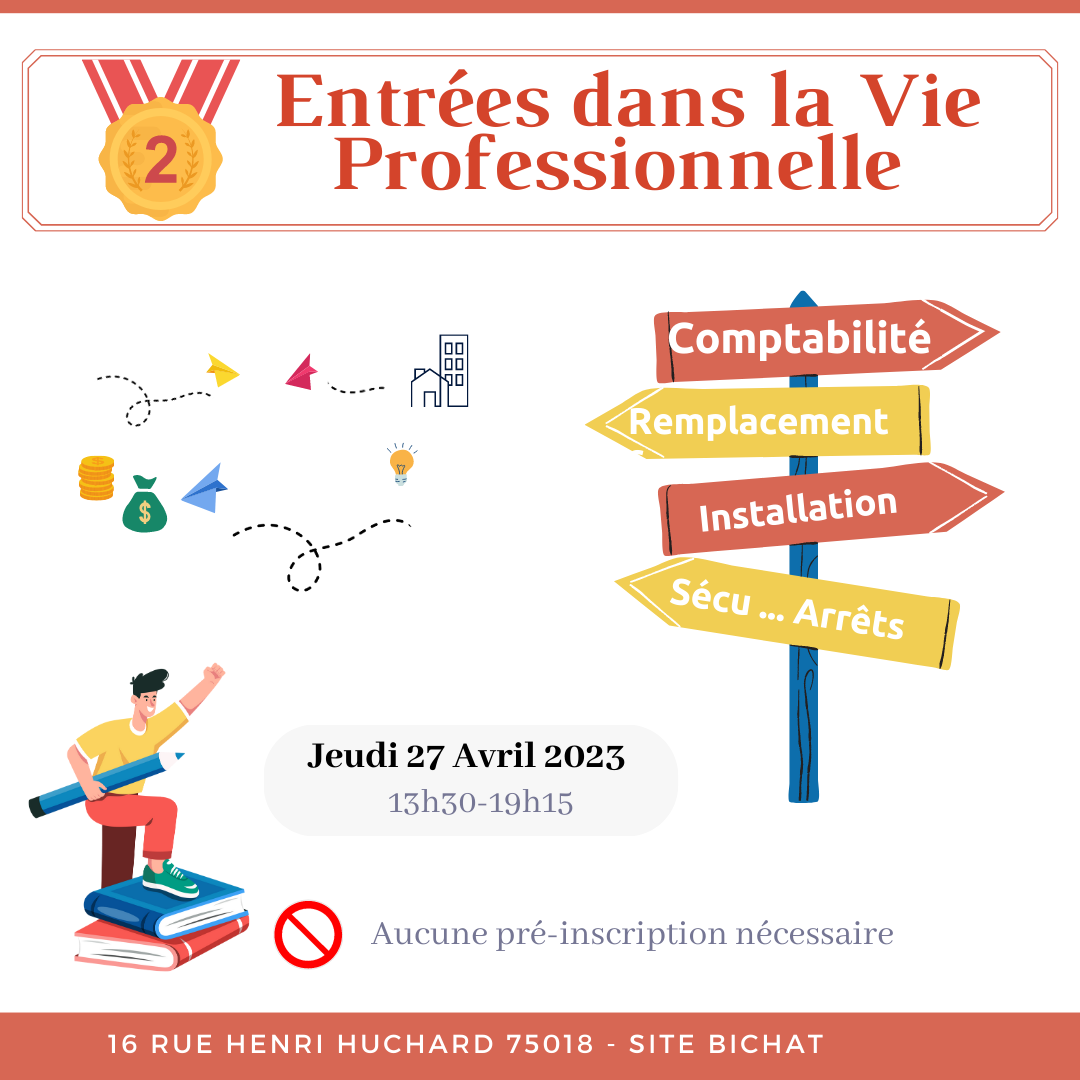 Le prochain séminaire EntréeS dans la Vie Professionnelle aura lieu le JEUDI 27 AVRIL 2023 de 13h30 à 19h15 à LA FACULTÉ BICHAT.Vous souhaitez réfléchir à votre avenir professionnel après la fin de l’internat : Remplacements ? Installation ? Médecine salariée ? Voire envisager une carrière universitaire ? Mais aussi vous y retrouver parmi les acteurs de santé, l'Assurance maladie, les réseaux, et aussi la fiscalité et la comptabilité ? Et comprendre les rapports avec les impôts, les syndicats et les organismes à contacter ? Tout, vous saurez tout … en participant au séminaire « Entrées dans la vie professionnelle » (EVP).Dès la première année du DES, des ateliers vous intéressent. Le séminaire EVP a lieu deux fois par an pour que vous puissiez participer successivement à la plupart des ateliers, tout au long de votre DES, en vous inscrivant à trois ateliers par session.Le plan d’accès à la faculté Bichat est sur http://www.bichat-larib.com/images/160108-PLAN-ACCES-DMGPour connaître les ateliers, cliquez sur le tableur Excel ci-dessous.Enfin, n’oubliez pas de réserver le samedi 13 MAI pour la JOURNÉE DE MÉDECINE GÉNÉRALE PLURIPROFESSIONNELLE d’Île-de-France, congrès de médecine générale régional organisé cette année à la faculté Pitié-Salpêtrière de 9h30 à 16h30.À bientôt.Philippe Zerr Professeur des universités associé de médecine générale à Université Paris Cité pour la Coordination du DES IDF philippe.zerr@u-paris.frAïcha ISSA Cheffe de clinique en médecine générale à Université Paris Cité aicha.issa-chaehoi@u-paris.fr